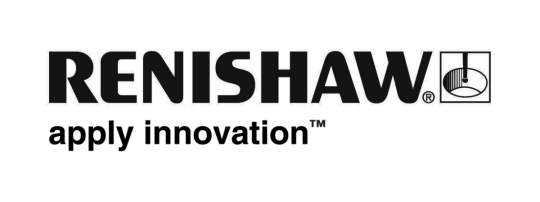 Společnost Renishaw představuje další nové produkty pro veletrh EMO v Hannoveru 2011Renishaw, celosvětová společnost zabývající se inženýrskými technologiemi, by ráda představila další nové produkty, které budou uvedeny na veletržní přehlídce EMO v Hannoveru v Německu v době od 19. - 24. září. Tyto produkty zahrnují dotekové sondy a softwarové systémy, které pomáhají řízení procesů u CNC obráběcích strojů, a nové sondy pro povrchovou úpravu pro souřadnicové měřicí stroje (CMM). Tyto nové metrologické produkty budou předvedeny spolu s dalšími stěžejními výrobky Renishaw včetně zcela nové alternativy pro tradiční specializované měření, nové řady doplňkových výrobních technologií a 5osých sond pro souřadnicové měřicí stroje (CMM). Nová verze PC snímacího softwaru pro obráběcí centraNávštěvníci veletrhu EMO 2011 se přesvědčí o tom, že Productivity+™ představuje unikátní softwarová řešení pro integraci funkce měření a řídicích procesů do CNC programů obrábění. Jelikož software Productivity+ poskytuje významné výhody oproti tradičním metodám, odstraňuje potřebu manuálního dodání snímacích cyklů do G-kódu, a namísto toho používá výběr funkcí typu „kliknutím myši“ z importovaných 3D modelů rozhraní okamžitě známého stávajícím uživatelům CAM.Aplikace Productivity+, nejvýkonnější dostupný nástroj pro použití měření na stroji ke kontrole výrobních postupů, je rozšířena o verzi 1.90, která bude dostupná od podzimu 2011.  Stávající funkce a flexibilitu obohacuje tato verze o více vlastností pro Sestrojené příkazy, vylepšené schopnosti ve více osách, vylepšenou schopnost tvorby nových zpráv a více funkcí Vlastní makro.Nový snímač umožňuje plně automatické měření drsnosti povrchu na souřadnicových měřicích strojích (CMM)Společnost Renishaw doplnila do svého revolučního pětiosého měřicího systému REVO® novou volitelnou sondu, která poprvé umožňuje plné začlenění kontroly drsnosti povrchu do měřicích cyklů CMM. S novým modulem SFP1 můžete měřit drsnost povrchu od 6,3 do 0,05 Ra. Díky této inovaci není nadále nutné přenášet měřený kus na jiná pracoviště a tím se dosáhne zkrácení času pro kompletní inspekci měřeného dílu. Návštěvníci veletrhu EMO v Hannoveru na vlastní oči uvidí, že uživatelé souřadnicových měřicích strojů teď budou moci automaticky přepínat mezi skenováním dílu a měřením drsnosti povrchu s celkovou analýzou obsaženou v jediném měřicím protokolu. Veškeré podrobnosti o produktech Renishaw můžete získat na www.renishaw.czZávěr